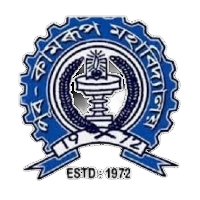 TEACHING PLAN       PUB KAMRUP COLLEGESESSION:DEPARTMENT:NAME OF THE TEACHER:COURSE: UG/PGSEMESTER(s):TITLE& CODE OF THE PAPER(s):	Total No of allotted classes:Signature of HOD						Signature of TeacherMonthsTeaching daysNo of allotted classesUnitsTopicsProjects/ Field work /Internship/ Practical, etcLoad in hoursJanuaryJanuaryJanuaryJanuaryJanuaryFebruaryFebruaryFebruaryFebruaryFebruaryMarchMarchMarchMarchMarchAprilAprilAprilAprilAprilMayMayMayMayMayJuneJuneJuneJuneJuneJulyJulyJulyJulyJulyAugustAugustAugustAugustAugustSeptemberSeptemberSeptemberSeptemberSeptemberOctoberOctoberOctoberOctoberOctoberNovemberNovemberNovemberNovemberNovemberDecemberDecemberDecemberDecemberDecember